LOYOLA COLLEGE (AUTONOMOUS), CHENNAI – 600 034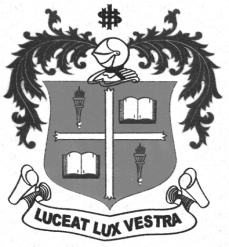 B.Sc. DEGREE EXAMINATION – MATHEMATICSFIFTH SEMESTER – NOVEMBER 2012MT 5506/MT 4501 - MECHANICS - I                 Date : 03/11/2012 	Dept. No.	        Max. : 100 Marks                 Time : 9:00 - 12:00 	                                             			PART – AAnswer ALL questions: 							(10 x 2 = 20 marks)State the conditions for equilibrium of a system of concurrent forces.State the law of parallelogram of forces.Define torque of a force.State any two laws of friction.Find the resultant of two velocities 6 mt/sec and 8 mt/sec inclined to each other at an angle of 30.Define angular velocity.Define momentum.State the principle of conservation of linear momentum.Define range of flight for a projectile.Define the coefficient of elasticity.PART – BAnswer any FIVE questions: 						(5 x 8 = 40 marks)State and prove Lami’s theorem.A uniform plane lamina in the form of a rhombus one of whose angles is 120 is supported by two forces of magnititudes P and Q applied at the centre in the directions of the diagonals so that one side is horizontal.  Show that if P > Q, then P2 = 3Q2.State and prove Varignon’s theorem on moments.Two particles weighing 2 kg and 1 kg are placed on the equally rough slopes of a double inclined plane whose inclinations with the horizontal are 60 and 30 respectively.  The particles are connected by a light string passing over a smooth pulley at the common vertex of planes.  If the heavier particle is on the point of slipping downwards, show that the coefficient of friction is A particle is dropped from an aeroplane which is rising with acceleration f and t secs after this; another stone is dropped.  Prove that the distance of between the stones at time t’ after the second stone is dropped is .Two particles of masses m1 and m2 (m1 > m2) are connected by means of light inextensible string passing over a light, smooth, fixed pulley.  Discuss the motion.Show that when masses  P and Q are connected by a string over the edge of a table, the tension is the same wheter P hangs and Q is on the table or Q hangs and P is on the table.Two balls impinge directly and the interchange their velocities after impact.  Show that they are perfectly elastic and of equal mass.PART – CAnswer any TWO questions:						(2 x 20 = 40 marks)a) Two strings AB and AC are knotted at A, where a weight W is attached.  If the weight      hangs freely and in the position of equilibrium, with BC horizontal,     AB : BC : CA = 2 : 4 : 3, show that the tensions in the strings are         b) A system of forces in the plane of  ABC is equivalent to a single force at A, acting             along the internal bisector of the angle BAC and a couple of moment G1.  If the moments             of the system about B and C are respectively G2 and G3,  prove that (b+c) G1 = bG2 + cG3.  (10 + 10)a) Two unlike parallel forces P and Q (P>Q) act at A and B respectively.  Show that if the        direction of P be reversed, the resultant is displaced through the distance .     b) A particle moving in a st. line is subject to a resistance KV3 producing retardation          where v is the velocity.  Show that if v is the velocity at any time t when the distance is          s,  and  where u is the initial velocity.   			(10 + 10)Derive the equation to the path of the projectile in the form A particle falls under gravity in a medium where the resistance varies as the square of the velocity.  Discuss the motion.$$$$$$$